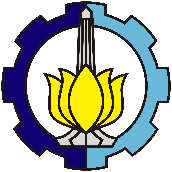 KEMENTERIAN PENDIDIKAN DAN KEBUDAYAANINSTITUT TEKNOLOGI SEPULUH NOPEMBERFAKULTAS TEKNOLOGI ELEKTRO DAN INFORMATIKA CERDASDEPARTEMEN SISTEM INFORMASIKampus ITS Sukolilo, Surabaya, 60111Telp: 031-599994, Fax: 031-5964965, PABX: 1278http://www.its.ac.id/si, email: sisteminformasi@is.its.ac.idKEMENTERIAN PENDIDIKAN DAN KEBUDAYAANINSTITUT TEKNOLOGI SEPULUH NOPEMBERFAKULTAS TEKNOLOGI ELEKTRO DAN INFORMATIKA CERDASDEPARTEMEN SISTEM INFORMASIKampus ITS Sukolilo, Surabaya, 60111Telp: 031-599994, Fax: 031-5964965, PABX: 1278http://www.its.ac.id/si, email: sisteminformasi@is.its.ac.idKEMENTERIAN PENDIDIKAN DAN KEBUDAYAANINSTITUT TEKNOLOGI SEPULUH NOPEMBERFAKULTAS TEKNOLOGI ELEKTRO DAN INFORMATIKA CERDASDEPARTEMEN SISTEM INFORMASIKampus ITS Sukolilo, Surabaya, 60111Telp: 031-599994, Fax: 031-5964965, PABX: 1278http://www.its.ac.id/si, email: sisteminformasi@is.its.ac.idKEMENTERIAN PENDIDIKAN DAN KEBUDAYAANINSTITUT TEKNOLOGI SEPULUH NOPEMBERFAKULTAS TEKNOLOGI ELEKTRO DAN INFORMATIKA CERDASDEPARTEMEN SISTEM INFORMASIKampus ITS Sukolilo, Surabaya, 60111Telp: 031-599994, Fax: 031-5964965, PABX: 1278http://www.its.ac.id/si, email: sisteminformasi@is.its.ac.idKEMENTERIAN PENDIDIKAN DAN KEBUDAYAANINSTITUT TEKNOLOGI SEPULUH NOPEMBERFAKULTAS TEKNOLOGI ELEKTRO DAN INFORMATIKA CERDASDEPARTEMEN SISTEM INFORMASIKampus ITS Sukolilo, Surabaya, 60111Telp: 031-599994, Fax: 031-5964965, PABX: 1278http://www.its.ac.id/si, email: sisteminformasi@is.its.ac.idKEMENTERIAN PENDIDIKAN DAN KEBUDAYAANINSTITUT TEKNOLOGI SEPULUH NOPEMBERFAKULTAS TEKNOLOGI ELEKTRO DAN INFORMATIKA CERDASDEPARTEMEN SISTEM INFORMASIKampus ITS Sukolilo, Surabaya, 60111Telp: 031-599994, Fax: 031-5964965, PABX: 1278http://www.its.ac.id/si, email: sisteminformasi@is.its.ac.idKEMENTERIAN PENDIDIKAN DAN KEBUDAYAANINSTITUT TEKNOLOGI SEPULUH NOPEMBERFAKULTAS TEKNOLOGI ELEKTRO DAN INFORMATIKA CERDASDEPARTEMEN SISTEM INFORMASIKampus ITS Sukolilo, Surabaya, 60111Telp: 031-599994, Fax: 031-5964965, PABX: 1278http://www.its.ac.id/si, email: sisteminformasi@is.its.ac.idKEMENTERIAN PENDIDIKAN DAN KEBUDAYAANINSTITUT TEKNOLOGI SEPULUH NOPEMBERFAKULTAS TEKNOLOGI ELEKTRO DAN INFORMATIKA CERDASDEPARTEMEN SISTEM INFORMASIKampus ITS Sukolilo, Surabaya, 60111Telp: 031-599994, Fax: 031-5964965, PABX: 1278http://www.its.ac.id/si, email: sisteminformasi@is.its.ac.idKEMENTERIAN PENDIDIKAN DAN KEBUDAYAANINSTITUT TEKNOLOGI SEPULUH NOPEMBERFAKULTAS TEKNOLOGI ELEKTRO DAN INFORMATIKA CERDASDEPARTEMEN SISTEM INFORMASIKampus ITS Sukolilo, Surabaya, 60111Telp: 031-599994, Fax: 031-5964965, PABX: 1278http://www.its.ac.id/si, email: sisteminformasi@is.its.ac.idKEMENTERIAN PENDIDIKAN DAN KEBUDAYAANINSTITUT TEKNOLOGI SEPULUH NOPEMBERFAKULTAS TEKNOLOGI ELEKTRO DAN INFORMATIKA CERDASDEPARTEMEN SISTEM INFORMASIKampus ITS Sukolilo, Surabaya, 60111Telp: 031-599994, Fax: 031-5964965, PABX: 1278http://www.its.ac.id/si, email: sisteminformasi@is.its.ac.idFT-03FT-03Formulir REVISI Sidang Proposal Tesis 
Program Studi Magister Sistem Informasi Formulir REVISI Sidang Proposal Tesis 
Program Studi Magister Sistem Informasi Formulir REVISI Sidang Proposal Tesis 
Program Studi Magister Sistem Informasi Formulir REVISI Sidang Proposal Tesis 
Program Studi Magister Sistem Informasi Formulir REVISI Sidang Proposal Tesis 
Program Studi Magister Sistem Informasi Formulir REVISI Sidang Proposal Tesis 
Program Studi Magister Sistem Informasi Formulir REVISI Sidang Proposal Tesis 
Program Studi Magister Sistem Informasi Formulir REVISI Sidang Proposal Tesis 
Program Studi Magister Sistem Informasi Formulir REVISI Sidang Proposal Tesis 
Program Studi Magister Sistem Informasi Formulir REVISI Sidang Proposal Tesis 
Program Studi Magister Sistem Informasi Data MahasiswaData MahasiswaData MahasiswaData MahasiswaData MahasiswaData MahasiswaData MahasiswaData MahasiswaData MahasiswaData MahasiswaData MahasiswaData MahasiswaNRP:Nama Lengkap:Data Proposal Data Proposal Data Proposal Data Proposal Data Proposal Data Proposal Data Proposal Data Proposal Data Proposal Data Proposal Data Proposal Data Proposal Laboratorium:ADDIADDIMSIMSIMSISEIKTIIKTIRDIBRDIBRDIBLintas Lab.Judul:Tanggal Seminar:dd/mm/yyyydd/mm/yyyydd/mm/yyyydd/mm/yyyydd/mm/yyyydd/mm/yyyydd/mm/yyyydd/mm/yyyydd/mm/yyyyKeputusan Seminar ProposalKeputusan Seminar ProposalKeputusan Seminar ProposalKeputusan Seminar ProposalKeputusan Seminar ProposalKeputusan Seminar ProposalKeputusan Seminar ProposalKeputusan Seminar ProposalKeputusan Seminar ProposalKeputusan Seminar ProposalKeputusan Seminar ProposalKeputusan Seminar Proposal:Diterima dan dapat diteruskan untuk dikerjakan dengan tanpa revisiDiterima dan dapat diteruskan untuk dikerjakan dengan tanpa revisiDiterima dan dapat diteruskan untuk dikerjakan dengan tanpa revisiDiterima dan dapat diteruskan untuk dikerjakan dengan tanpa revisiDiterima dan dapat diteruskan untuk dikerjakan dengan tanpa revisiDiterima dan dapat diteruskan untuk dikerjakan dengan tanpa revisiDiterima dan dapat diteruskan untuk dikerjakan dengan tanpa revisiDiterima dan dapat diteruskan untuk dikerjakan dengan revisiDiterima dan dapat diteruskan untuk dikerjakan dengan revisiDiterima dan dapat diteruskan untuk dikerjakan dengan revisiDiterima dan dapat diteruskan untuk dikerjakan dengan revisiDiterima dan dapat diteruskan untuk dikerjakan dengan revisiDiterima dan dapat diteruskan untuk dikerjakan dengan revisiDiterima dan dapat diteruskan untuk dikerjakan dengan revisiDitolak dan mahasiswa harus sidang proposal ulangDitolak dan mahasiswa harus sidang proposal ulangDitolak dan mahasiswa harus sidang proposal ulangDitolak dan mahasiswa harus sidang proposal ulangDitolak dan mahasiswa harus sidang proposal ulangDitolak dan mahasiswa harus sidang proposal ulangDitolak dan mahasiswa harus sidang proposal ulangCatatan RevisiCatatan Revisi:Diisi OlehDiisi OlehDiisi OlehDiisi OlehDiisi OlehDiisi OlehDiisi OlehDiisi OlehDiisi OlehDiisi OlehDiisi OlehDiisi Oleh:Dosen Pembimbing 1Dosen Pembimbing 1Dosen Pembimbing 1Dosen Penguji 1Dosen Penguji 1Dosen Penguji 1Dosen Pembimbing 2Dosen Pembimbing 2Dosen Pembimbing 2Dosen Penguji 2Dosen Penguji 2Dosen Penguji 2Mengetahui/MenyetujuiMengetahui/MenyetujuiMengetahui/MenyetujuiMengetahui/MenyetujuiMengetahui/MenyetujuiMengetahui/MenyetujuiMengetahui/MenyetujuiMengetahui/MenyetujuiMengetahui/MenyetujuiMengetahui/MenyetujuiMengetahui/MenyetujuiMengetahui/MenyetujuiPada saat sidang:namanamanamadd/mm/yyyydd/mm/yyyydd/mm/yyyydd/mm/yyyyttdttdnamanamanamadd/mm/yyyydd/mm/yyyydd/mm/yyyydd/mm/yyyyttdttdSetelah revisi selesai:namanamanamadd/mm/yyyydd/mm/yyyydd/mm/yyyydd/mm/yyyyttdttdnamanamanamadd/mm/yyyydd/mm/yyyydd/mm/yyyydd/mm/yyyyttdttd